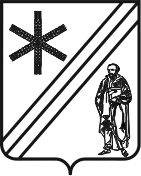 АДМИНИСТРАЦИЯ ПАВЛОВСКОГО СЕЛЬСКОГО ПОСЕЛЕНИЯПАВЛОВСКОГО РАЙОНА ПОСТАНОВЛЕНИЕот ____________________                                                       № _______________станица ПавловскаяОб утверждении типовых форм документов, используемыхпри осуществлении муниципального контроляВ соответствии с Федеральными законами от 06 октября 2003 года 
№ 131-ФЗ «Об общих принципах организации местного самоуправления в Российской Федерации и от 31 июля 2020 года № 248-ФЗ «О государственном контроле (надзоре) и муниципальном контроле в Российской Федерации», руководствуясь уставом администрация Павловского сельского поселения Павловского района, п о с т а н о в л я е т:1. Утвердить типовые формы следующих документов, используемых при осуществлении муниципального контроля администрацией Павловского сельского послания Павловского района:1.1. Типовую форму задания на проведение контрольного мероприятия без взаимодействия с контролируемым лицом (приложение № 1).1.2. Типовую форму акта проведения мероприятий по контролю без взаимодействия с контролируемыми лицами (приложение № 2).1.3. Типовую форму предостережения о недопустимости нарушения обязательных требований, требований, установленных муниципальными правовыми актами при осуществлении муниципального контроля (приложение № 3).1.4. Типовую форму протокола осмотра (приложение № 4).1.5. Типовую форму протокола опроса (приложение № 5).1.6. Типовую форму акта выездного обследования (приложение № 6). 1.7. Типовую форму требования о предоставлении документов (приложение №7).1.8. Типовую форму акта о невозможности проведения проверки (приложение № 8).1.9. Типовую форму протокола инструментального обследования (приложение № 9). 1.10. Типовую форму журнала учета объектов контроля (приложение № 10).1.11. Типовую форму журнала предостережений о недопустимости нарушения обязательных требований (приложению № 11).1.12. Типовую форму журнала консультирований (приложение № 12).2. Муниципальному казённому учреждению «Административно-эксплуа-тационное управление» Павловского сельского поселения Павловского района (Лукаш) разместить настоящее постановление на официальном web-сайте Павловского сельского поселения Павловского района в сети Интернет www.pavlovskoe-sp.ru.3. Контроль за исполнением настоящего постановления возложить на заместителя главы А.Н. Полищук. 4. Настоящее постановление вступает в силу после дня официального обнародования.Глава Павловского сельского поселенияПавловского района							          А.С. Курилов2ЛИСТ СОГЛАСОВАНИЯпроекта постановления администрации Павловского сельского поселенияПавловского района от _____ № ______«Об утверждении типовых форм документов, используемых при осуществлении муниципального контроля»З А Я В К А К ПОСТАНОВЛЕНИЮНаименование вопроса: Об утверждении типовых форм документов, используемых при осуществлении муниципального контроля»Проект внесен: заместителем главы Павловского сельского поселения Павловского района А.Н. ПолищукПостановление разослать: заместителям главы Павловского сельского поселения А.С. Полищуку, А.Н. Кротову, главному специалисту Байдужевой Т.А., ведущим специалистам А.В.Кваша, Е.Н. Котко, начальнику отдела по общим, правовым и кадровым вопросам А.А.Ермоленко, главному специалисту администрации Павловского сельского поселения Павловского района Л.С. ЯценкоА.Н. Полищук                                                            «______»_____________2022г.Приложение № 1 к постановлению администрации Павловского сельского поселения Павловского районаот______________ №______(Типовая форма задания на проведение контрольного мероприятия без взаимодействия с контролируемым лицом)Утверждаю «____» _____________ 20__г.(указать дату утверждения задания)____________________________________________________________________________ (указать реквизиты распоряжения об утверждении, должность, подпись, фамилию и инициалы должностного лица, утверждающего задание)Задание на проведение контрольного мероприятия без взаимодействия с контролируемым лицом № _______________________                                         «____» ___________20 ___ г.(место составления)1. Вид муниципального контроля:____________________________________________________________________(указывается конкретный осуществляемый местной администрацией вид муниципального контроля, по которому утверждается задание (например - муниципальный земельный контроль и т.п.))1. Вид контрольного мероприятия без взаимодействия с контролируемым лицом:___________________________________________________________________(указывается наблюдение за соблюдением обязательных требований или выездное обследование)3. Контрольное мероприятие без взаимодействия с контролируемым лицом проводится:___________________________________________________________________(указывается в случае проведения выездного обследования: по месту нахождения (осуществления деятельности) юридического лица (его филиалов, представительств, обособленных структурных подразделений), месту осуществления деятельности гражданина, месту нахождения объекта контроля)4. Для мероприятия без взаимодействия с контролируемым лицом направляется (направляются):____________________________________________________________________(фамилия, имя, отчество (последнее при наличии), должность уполномоченного на осуществление конкретного вида муниципального контроля должностного лица, которое должно провести контрольное мероприятие без взаимодействия с контролируемым лицом)5. Объект (объекты) муниципального контроля, в отношении которого (которых) проводится контрольное мероприятие без взаимодействия с контролируемым лицом:_______________________________________________________________________________6. Контролируемое лицо:____________________________________________________________________(указываются фамилия, имя, отчество (последнее при наличии) гражданина, индивидуального предпринимателя или наименование юридического лица их ИНН, адрес, ответственных за соответствие обязательным требованиям объекта контроля, в отношении которого проводится контрольное мероприятие без взаимодействия с контролируемым лицом)________________________________ ____________________________________________  (ФИО (последнее при наличии должностного  лица, утверждающего задание)                                     					         ____________________Заместитель главыПавловского сельского поселенияПавловского района							          А.Н. ПолищукПриложение № 2 к постановлению администрации Павловского сельского поселения Павловского районаот______________ №______Акт № _____О проведении _____________________________________________________________________________(наименование мероприятия по контролю без взаимодействия с контролируемыми лицами)«____» ____ 20___ г.                                          _____________________________(дата проведения)   							(место проведения)Начато: _____ ч. ____ мин.Окончено: _____ ч. ____ мин.________________________________________________________________________________________________(наименование должности должностного лица, органа муниципального контроля)________________________________________________________________________________________________(фамилия, имя, отчество (при наличии) должностного лица)в соответствии со  статьями 74,75 Федерального  закона от 31.07.2020 № 248-ФЗ «О государственном контроле (надзоре) и муниципальном контроле в Российской  Федерации», на основании задания от «_____» _________________ 20____г.,№_________________, выданного___________________________________________________________________________________________________________________________________  (наименование должности должностного лица, органа муниципального контроля, выдавшего задание)с участием________________________________________________________________________________________________(сведения об участниках мероприятия: Ф.И.О. (при наличии), должностьи иные необходимые данные)________________________________________________________________________________________________________________________________________________________________________________________________осуществил мероприятие по контролю без взаимодействия с контролируемыми лицами, а именно: ________________________________________________________________________________________________________________________________________________________________________________________________(наименование мероприятия по контролю без взаимодействия с контролируемыми лицами)в рамках осуществления________________________________________________________________________________________________(вид муниципального контроля)В ходе проведения мероприятия установлено следующее:________________________________________________________________________________________________(описание хода проведения мероприятия, применения средств техническихизмерений, а также фиксации данных, полученных в результате проведениямероприятия)________________________________________________________________________________________________________________________________________________________________________________________________________________________________________________________________________________________________________________________________________________________________________________________________________________________________________________________________________________________________________________________________________________________________________________________________________________________________________________________________________________________________________________________________________________________________________________________________________________________________________________________________________________________________________________________________________________________________________________________________________________________________________________________________________________________________________________________________________________________________________________________________________________________________________________________________________________________________Заключение__________________________________________________________________________________(вывод о выявлении или отсутствии в деятельности контролируемого лица индикаторов риска и (или) об установлении или неустановлении факта несоответствия деятельности и (или) результатов деятельности контролируемого лица обязательным требованиям) ____________________________________________________________________________________________________________________________________________________________________________________________________________________________________________________________________________________________________________________________________________________________________________________________Сведения о применении средств технических измерений и фиксации: ____________________________________________________________________________________________________________________________________________________________________________________________________________________________________________________________________________________________________________________________________________________________________________________________________________Сведения о заявлениях и дополнениях, поступивших от участников мероприятия:________________________________________________________________________________________________________________________________________________________________________________________________________________________________________________________________________________________________Участники мероприятия с актом ознакомлены путем________________________________________________________________________________________________(указать способ ознакомления)Подписи участников:              __________________________(___________ _______)              __________________________(___________ _______)              __________________________(___________ _______)Подпись должностного лица, осуществившего мероприятие ______________________                              ____________________________(подпись)                                                   		 (фамилия, имя, отчество (при наличии)                                                                       	   должностного лица)Заместитель главыПавловского сельского поселенияПавловского района							          А.Н. ПолищукПриложение № 3 к постановлению администрации Павловского сельского поселения Павловского районаот______________ №______Форма предостережения о недопустимости нарушения обязательных требований, требований, установленных муниципальными правовыми актами при осуществлении муниципального контроля __________________________________________________________________(наименование органа муниципального контроля)Предостережение о недопустимости нарушения обязательных требований, требований, установленных муниципальными правовыми актами при осуществлении муниципального контроля _____________________(вид контроля)от   «_____» ___________ 20___г.                                                                 № ___________________________________________________________________________________________________________________________________________(наименование юридического лица, фамилия, имя, отчество (при наличии) индивидуального предпринимателя)В соответствии с_________________________________________________________________________________________________________________(указываются нормативные правовые акты, муниципальные правовые акты с указанием их структурных единиц, содержащие обязательные требования)__________________________________________________________________________________________________________________________________________________________(указываются обязательные требования, установленные правовыми актами)____________________________________________________________________________________________________________________________________________________________________________________________________________________________________________________________________________________________________________________(перечень действий (бездействий), которые могут привести к нарушению обязательных требований, требований, установленных муниципальными правовыми актами)Предлагаем принять меры по обеспечению соблюдения обязательных требований и требований, установленных муниципальными правовыми актами: ______________________________________________________________________________________________________________________________________________________________________________________________________(перечисляются меры, необходимые для обеспечения соблюдения обязательных требований, требований, установленных муниципальными правовыми актами)Предлагаем в течение 60 дней со дня направления в Ваш адрес настоящего предостережения направить в Администрацию Павловского сельского поселения Павловского района уведомление об исполнении предостережения, заполненное по прилагаемой форме, в бумажном виде почтовым отправлением по адресу: 352040, Краснодарский край, Павловский район, ст. Павловская, ул. Горького, 305 либо в виде электронного документа, подписанного усиленной квалифицированной электронной подписью по адресу электронной почты: pavlov-sppr@mo.krasnodar.ru, либо лично.В случае несогласия с данным предостережением, просим направить в Администрацию Павловского сельского поселения Павловского района возражение на предостережение, заполненное по прилагаемой форме в бумажном виде почтовым отправлением по адресу: 352040, Краснодарский край, Павловский район, ст. Павловская, ул. Горького, 305, либо в виде электронного документа, подписанного усиленной квалифицированной электронной подписью по адресу электронной почты: pavlov-sppr@mo.krasnodar.ru, либо лично.Заместитель главыПавловского сельского поселенияПавловского района							          А.Н. ПолищукПриложение № 4к постановлению администрации Павловского сельского поселения Павловского районаот______________ №______ ____________________________________________________________________________________(указывается наименование контрольного органа) от «___» ___________ 20__ г.,  (дата составления протокола)________________________________________________________________________________________________________________(место составления протокола)Протокол осмотра1. Вид муниципального контроля:_____________________________________________________________________________(указывается конкретный осуществляемый местной администрацией вид муниципального контроля (например - муниципальный земельный контроль и т.п.)2. Осмотр проведен:________________________________________________________________________________________________________________________________________________________________________________________________________________________________________________________________________________________________________________________________________________________________________________________________(указываются фамилии, имена, отчества (при наличии), должности должностного лица(должностных лиц, в том числе руководителя группы должностных лиц), уполномоченного (уполномоченных) на проведение контрольного мероприятия и которое провело осмотр)3. Осмотр проведен в отношении:_______________________________________________________________________________________________________________________________________________________________________________________________________________________________________________________________________________________________________________________________________________________________________________________________(указываются исчерпывающий перечень и точное количество осмотренных объектов:территорий (земельных участков), помещений, транспортных средств, иных предметовс указанием идентифицирующих их признаков (кадастровые номера, регистрационные, инвентаризационные (если известны) номера, адреса места нахождения); идентифицирующие признаки указываются те, которые имеют значение для осмотра с учетом целей этого контрольного действия) 4. Контролируемые лица:________________________________________________________________________________________________________________________________________________________________________________________________________________________________________________________________________________________________________________________________________________________________________________________________(указываются фамилия, имя, отчество (при наличии) гражданина, индивидуального предпринимателя или наименование юридического лица, их индивидуальные номера налогоплательщика, адрес юридического лица (его филиалов, представительств, обособленных структурных подразделений), ответственных за соответствие обязательным требованиям объекта контроля, в отношении которого проведено контрольное действие)________________________________________			___________________ (должность, фамилия, инициалы должностного  лица, уполномоченного осуществлять контрольное мероприятие)                                                                       (подпись)Отметка об ознакомлении или об отказе в ознакомлении контролируемых лиц или их представителей с протоколом осмотра (дата и время ознакомления)*Отметка о направлении протокола осмотра в электронном виде (адрес электронной почты), в том числе через личный кабинет на специализированном электронном портале* _____________________________________________________________________________* Отметки размещаются после реализации указанных в них действийЗаместитель главыПавловского сельского поселенияПавловского района							          А.Н. ПолищукПриложение № 5к постановлению администрации Павловского сельского поселения Павловского районаот______________ №___________________________________________________________________________________________(указывается наименование контрольного органа) от «___» ___________ 20__ г.,  (дата составления протокола)_________________________________________________________________________________(место составления протокола) Протокол опроса1. Вид муниципального контроля:_____________________________________________________________________________(указывается конкретный осуществляемый местной администрацией вид муниципального контроля (например - муниципальный земельный контроль и т.п.)2. Опрос проведен:_______________________________________________________________________________________________________________________________________________________________________________________________________________________________________________________________________________________________________________________________________________________________________________________________(указываются фамилии, имена, отчества (при наличии), должности должностного лица(должностных лиц, в том числе руководителя группы должностных лиц), уполномоченного (уполномоченных) на проведение контрольного мероприятия и которое провело опрос)3. Опрос проведен в отношении:_______________________________________________________________________________________________________________________________________________________________________________________________________________________________________________________________________________________________________________________________________________________________________________________________(указываются фамилия, имя, отчество (при наличии) опрошенного гражданина)4. Контролируемые лица: __________________________________________________________________________________________________________________(указываются фамилия, имя, отчество (при наличии) гражданина, индивидуального предпринимателя или наименование юридического лица, их индивидуальные номера налогоплательщика, адрес юридического лица (его филиалов, представительств, обособленных структурных подразделений), ответственных за соответствие обязательным требованиям объекта контроля, в отношении которого проведено контрольное действие)5. В ходе опроса была получена следующая информация:_______________________________________________________________________________________________________________________________________________________________________________________________________________________________________________________________________________________________________________________________________________________________________________________________ (указывается полученная устная информация, имеющая значение для проведения оценки соблюдения контролируемым лицом обязательных требований)Достоверность изложенных в настоящем протоколе опроса сведений подтверждаю._______________________________________________________________________________________________________________________________________________________________________________________________________________________________________________________________________________________________________________________________________________________________________________________________ (должность, фамилия, инициалы опрошенного лица)                   		           (подпись)_______________________________________________________________________________________________________________________________________________________________________________________________(должность, фамилия, инициалы должностного  лица, уполномоченного осуществлять контрольное мероприятие)							             (подпись)Отметка об ознакомлении или об отказе в ознакомлении контролируемых лиц или их представителей с протоколом опроса (дата и время ознакомления)*Отметка о направлении протокола опроса в электронном виде (адрес электронной почты), в том числе через личный кабинет на специализированном электронном портале*  _____________________________________________________________________________* Отметки размещаются после реализации указанных в них действийЗаместитель главыПавловского сельского поселенияПавловского района							          А.Н. ПолищукПриложение № 6 к постановлению администрации Павловского сельского поселения Павловского районаот______________ №______  ________________________________________________________________________________(указывается наименование контрольного органа) от «___» ___________ 20__ г.,  (дата составления протокола)_________________________________________________________________________________(место составления протокола)АКТ выездного обследования1. Вид муниципального контроля:_____________________________________________________________________________(указывается конкретный осуществляемый местной администрацией вид муниципального контроля (например - муниципальный земельный контроль и т.п.)) 2. Выездное обследование проведено в соответствии с заданием_______________________________________________________________________________________________________________________________________________________________________________________________________________________________________________________________________________________________________________________________________________________________________________________________________________(указывается ссылка на задание на проведение контрольного мероприятия без взаимодействия с контролируемым лицом уполномоченного должностного лица контрольного органа) 3. Выездное обследование проведено:________________________________________________________________________________________________________________________________________________________________________________________________________________________________________________________________________________________________________________________________________________________________________________________________________________(указывается должность, фамилия, имя, отчество (последнее при наличии) уполномоченного должностного лица контрольного органа на осуществление контрольного мероприятия без взаимодействия с контролируемым лицом)4. Выездное обследование проведено в отношении:________________________________________________________________________________________________________________________________________________________________________________________________________________________________________________________________________________________________________________________________________________________________________________________________________________ (указывается объект контроля, в отношении которого проведено наблюдение за соблюдением обязательных требований (мониторинг безопасности)5. Выездное обследование проведено:_______________________________________________________________________________________________________________________________________________________________________________________________________________________________________________________________________________________________________________________________________________________________________________________________ (указывается место проведения выездного обследования: по месту нахождения(осуществления деятельности) юридического лица (его филиалов, представительств, обособленных структурных подразделений), месту осуществления деятельности гражданина, индивидуального предпринимателя и юридического лица, месту нахождения объекта контроля)6. Контролируемые лица:________________________________________________________________________________________________________________________________________________________________________________________________________________________________________________________________________________________________________________________________________________________________________________________________________________(указываются фамилия, имя, отчество (при наличии) гражданина, индивидуального предпринимателя или наименование юридического лица, их индивидуальные номераналогоплательщика, адрес организации (ее филиалов, представительств, обособленных структурных подразделений), ответственных за соответствие обязательным требованиям объекта контроля, в отношении которого проведено контрольное действие)7. Выездное обследование проведено в следующие сроки:с «___»___________20__г, _____час ______мин по «___»___________20__г, _____час ______мин8. При проведении выездного обследования осуществлялись следующие контрольные действия:_____________________________________________________________________________(указываются совершенные контрольные действия (часть 3 статьи 74 Федерального закона от 31.07.2020 года № 248-ФЗ «О государственном контроле (надзоре) и муниципальном контроле в Российской Федерации»)9. По результатам контрольного действия составлен:_____________________________________________________________________________(указываются даты составления и реквизиты протоколов и иных документов, составленных по результатам проведения контрольных действий)  10. По результатам выездной проверки установлено:_____________________________________________________________________________(указываются принятые решения по результатам проведения выездного обследования (за исключением решений, предусмотренных пунктами 1 и 2 части 2 статьи 90 Федерального закона от 31.07.2020 года № 248-ФЗ «О государственном контроле (надзоре) и муниципальном контроле в Российской Федерации») 11. К настоящему акту прилагаются:_______________________________________________________________________________________________________________________________________________________________________________________________________________________________________________________________________________________________________________________________________________________________________________________________ (указываются протоколы и иные документы, составленные по результатам проведения контрольных действий (даты их составления и реквизиты), документы и иные материалы, являющиеся доказательствами нарушения обязательных требований)_______________________________________________________________________________________________________________________________________________________________________________________________________________________________________(должность, фамилия, инициалы должностного                       лица, уполномоченного осуществлять контрольное мероприятие)				 (подпись)Отметка об ознакомлении или об отказе в ознакомлении контролируемых лиц или их представителей с протоколом инструментального обследования (дата и время ознакомления)______________________________________________________________________________________________________________________________________________________________________________________________________________________________________________________________________________________________________________________________________________________________________________________________ Отметка о направлении протокола инструментального обследования в электронном виде (адрес электронной почты), в том числе через личный кабинет на специализированном электронном портале*_______________________________________________________________________________________________________________________________________________________________________________________________________________________________________________________________________________________________________________________________________________________________________________________________ * Отметки размещаются после реализации указанных в них действийЗаместитель главыПавловского сельского поселенияПавловского района							          А.Н. ПолищукПриложение № 7 к постановлению администрации Павловского сельского поселения Павловского районаот______________ №___________________________________________________________________________________ (указывается наименование контрольного органа)от «___» ___________ 20__ г.,                                                                                     __________________________ (дата составления требования)                                               		(место составления требования) Требование о предоставлении документов1. Вид муниципального контроля: __________________________________________________    (указывается вид муниципального контроля)2. Контролируемые лица: __________________________________________________________  ________________________________________________________________________________________________________________________________________________________________(указываются фамилия, имя, отчество (при наличии) гражданина или наименование организации, их индивидуальные номера налогоплательщика, адрес организации (ее филиалов, представительств, обособленных структурных подразделений), ответственных за соответствие обязательным требованиям объекта контроля, в отношении которого проводится контрольное действие)3. Необходимо представить в срок до «_____» ____________ 20__ г.: _____________________________________________________________________________________________________________________________________________________________________________________________________________________________________________________________________________________________________________________________________________________________________________________________________________________________ (указываются исчерпывающий перечень необходимых и (или) имеющих значение для проведения оценки соблюдения контролируемым лицом обязательных требований документов и (или) их копий, в том числе материалов фотосъемки, аудио- и видеозаписи, информационных баз, банков данных, а также носителей информации)4. Истребуемые документы необходимо направить в контрольный орган в форме электронного документа в порядке, предусмотренном статьей 21 Федерального закона от 31.07.2020 № 248-ФЗ «О государственном контроле (надзоре) и муниципальном контроле в Российской Федерации» / представить на бумажном носителе (указать нужное). Документы могут быть представлены в контрольный орган на бумажном носителе контролируемым лицом лично или через представителя либо направлены по почте заказным письмом. На бумажном носителе представляются подлинники документов, либо заверенные контролируемым лицом копии. Тиражирование копий документов на бумажном носителе и их доставка в контрольный орган осуществляются за счет контролируемого лица. По завершении контрольного мероприятия подлинники документов будут возвращены контролируемому лицу*._______________________________________________________________________________________________ (должность, фамилия, инициалы специалиста (руководителя группы специалистов), уполномоченного осуществлять контрольное мероприятие)_____________________(подпись)Требование о предоставлении документов получил__________________________(подпись)______________________________________________________________________________________________ (фамилия, имя и (при наличии) отчество подписавшего лица,_____________________________________________________________________________ наименование должности подписавшего лица либо указание на то, что подписавшее лицо является представителем по доверенности)Отметка о направлении требования о предоставлении документов в электронном виде (адрес электронной почты), в том числе через личный кабинет на специализированном электронном портале**──────────────────────────────* Данный абзац указывается в случае, если контрольным органом установлена необходимость представления документов на бумажном носителе** Отметка размещается после реализации указанных в ней действийЗаместитель главыПавловского сельского поселенияПавловского района							          А.Н. ПолищукПриложение № 8к постановлению администрации Павловского сельского поселения Павловского районаот______________ №___________________________________________________________________________________(наименование органа муниципального контроля)"___" _____________ 20___ г.                                                                                 ____________________________   (дата составления акта)                                                      		  (время составления акта)Акт о невозможности проведения проверки№ __________При проведении ____________________________________________________________________________(указывается контрольное (надзорное) мероприятие, плановой/внеплановой/плановой дистанционной/внеплановой дистанционной)Контролируемые лица: ________________________________________________________________________________________________________________________________________________________________(указываются фамилия, имя, отчество (при наличии) гражданина или наименование организации, их индивидуальные номера налогоплательщика, адрес организации (ее филиалов, представительств, обособленных структурных подразделений), ответственных за соответствие обязательным требованиям объекта контроля, в отношении которого проводится проверка)в отношении ______________________________________________________________________________________________________________________________________________________________________________(указывается объект контроля, в отношении которого проведена проверка)по адресу (местоположению): ____________________________________________________________________________________________________________________________________________________________(указывается адрес (местоположение) места осуществления контролируемым лицом деятельности или места нахождения иных объектов контроля, в отношении которых была проведена проверка)на основании: _______________________________________________________________________________________________________________________________________________________________________________(указывается ссылка на решение уполномоченного должностного лица органамуниципального контроля о проведении контрольного (надзорного) мероприятия,учетный номер контрольного (надзорного) мероприятия в едином реестреконтрольного (надзорного) мероприятия)уведомленного о проведении проверки в порядке, установленном Федеральным законом от 31.07.2020  № 248-ФЗ «О государственном контроле (надзоре) и муниципальном контроле в Российской Федерации» должностными  лицами, уполномоченными на проведение проверки:______________________________________________________________________________________________________________________________________________________________________________________________(должность, Ф.И.О. (при наличии) должностного лица органа муниципального контроля)было установлено, что проведение проверки невозможно ввиду:____________________________________________________________________________________________________________________________________________________________________________________________(отсутствие контролируемого лица, его уполномоченного представителя, руководителя или иного должностного лица контролируемого лица, фактическое неосуществление деятельности контролируемым лицом, иные действия  (бездействие) контролируемого лица, его уполномоченного представителя, руководителя или иного должностного лица контролируемого лица)Должностные лица, проводящие проверку:__________________________________________        _________________________ (Ф.И.О. (при наличии) должностного лица)                   			(подпись, дата)__________________________________________        _________________________ (Ф.И.О. (при наличии) должностного лица)                			  (подпись, дата)Руководитель, должностное лицо(уполномоченный представитель)контролируемого лица__________________________________________        _________________________    (Ф.И.О. (при наличии), должность)                         			  (подпись, дата)Лица, свидетельствующие фактические обстоятельства:1. ________________________________________________   (Ф.И.О. (при наличии), паспортные данные, адрес)______________________________________________________________________________________________________        ________________                                                       					    (подпись, дата)2. ________________________________________________   (Ф.И.О. (при наличии), паспортные данные, адрес)______________________________________________________________________________________________________        ________________                                                      					     (подпись, дата)Заместитель главыПавловского сельского поселенияПавловского района							          А.Н. ПолищукПриложение № 9 к постановлению администрации Павловского сельского поселения Павловского районаот______________ №______(Форма протокола инструментального обследования)──────────────────────────────* Отметки размещаются после реализации указанных в них действийЗаместитель главыПавловского сельского поселенияПавловского района							          А.Н. ПолищукПриложение № 10 к постановлению администрации Павловского сельского поселения Павловского районаот______________ №______Форма журнала учета объектов муниципального контроля_________________________________________________________________(указывается вид муниципального контроля)Заместитель главыПавловского сельского поселенияПавловского района							          А.Н. ПолищукПриложение № 11к постановлению администрации Павловского сельского поселения Павловского районаот______________ №______Форма журнала учета объявленных предостереженийЖурнал учета объявленных предостереженийЗаместитель главыПавловского сельского поселенияПавловского района							          А.Н. ПолищукПриложение №12к постановлению администрации Павловского сельского поселения Павловского районаот______________ №______Форма журнала учета консультированийЖурнал учета консультированийЗаместитель главыПавловского сельского поселенияПавловского района							          А.Н. ПолищукПроект внесён:                                                                                                                                                                                                                            Заместителем главы Павловского сельского поселенияПавловского района                                                                                Заместитель главыПавловского сельского поселенияПавловского районаА.Н. ПолищукСоставитель проекта:Главный специалист отделапо общим, правовым и кадровым вопросам администрацииПавловского сельского поселенияПавловского районаЛ.С. Яценко Проект согласован:Заместитель главыПавловского сельского поселенияПавловского районаНачальник отдела по общим, правовыми кадровым вопросаПавловского сельского поселения Павловского районаА.Н. КротовА.А. ЕрмоленкоГлавный специалист отдела по общим, правовым и кадровым вопросамадминистрации Павловского сельского поселения Павловского районаО.А. Кравченко(указывается наименование контрольного органа)от «___» ___________ 20__ г.,(дата составления протокола)(место составления протокола)Протокол инструментального обследования1. Вид муниципального контроля:_____________________________________________________________________________2. Инструментальное обследование проведено:1) _____________________________________________________________________2) (указываются фамилии, имена, отчества (при наличии), должности должностного лица (должностных лиц, в том числе руководителя группы должностных лиц), уполномоченного (уполномоченных) на проведение контрольного мероприятия и которое провело инструментальное обследование и имеющего допуск к работе на специальном оборудовании, использованию технических приборов, привлеченного специалиста, имеющего допуск к работе на специальном оборудовании, использованию технических приборов)3. Подтверждение допуска должностного лица, уполномоченного на проведение контрольного мероприятия, специалиста к работе на специальном оборудовании, использованию технических приборов: _____________________________________________________________4. Инструментальное обследование проведено в отношении:1) __________________________________________________________2) _________________________________________________________(указываются идентифицирующие признаки предмета (предметов), в отношении которого проведено инструментальное обследование)5. Инструментальное обследование проведено с использованием следующего (следующих) специального оборудования / технических приборов (указать нужное):____________________________________________________________________________6. В ходе инструментального обследования была применена следующая методика (методики):______________________________________________________________________________7. По результатам инструментального обследования был достигнут следующий результат:______________________________________________________________________________(результат инструментального обследования описывается с обязательным указанием: нормируемого значения (значений) показателей, подлежащих контролю при проведении инструментального обследования, и фактического значения (значений) показателей, полученного при инструментальном обследовании,выводами о соответствии (несоответствии) этих показателей установленным нормам,а также иными сведениями, имеющими значение для оценки результатов инструментального обследования)8. Контролируемые лица:(указываются фамилия, имя, отчество (при наличии) гражданина или наименование организации, их индивидуальные номера налогоплательщика, адрес организации (ее филиалов, представительств, обособленных структурных подразделений), ответственных за соответствие обязательным требованиям объекта контроля, в отношении которого проведено контрольное действие)(должность, фамилия, инициалы специалиста (руководителя группы специалистов), уполномоченного осуществлять контрольное мероприятие)(должность, фамилия, инициалы специалиста (руководителя группы специалистов), уполномоченного осуществлять контрольное мероприятие)(подпись)Отметка об ознакомлении или об отказе в ознакомлении контролируемых лиц или их представителей с протоколом инструментального обследования (дата и время ознакомления)*Отметка об ознакомлении или об отказе в ознакомлении контролируемых лиц или их представителей с протоколом инструментального обследования (дата и время ознакомления)*Отметка об ознакомлении или об отказе в ознакомлении контролируемых лиц или их представителей с протоколом инструментального обследования (дата и время ознакомления)*Отметка об ознакомлении или об отказе в ознакомлении контролируемых лиц или их представителей с протоколом инструментального обследования (дата и время ознакомления)*Отметка о направлении протокола инструментального обследования в электронном виде (адрес электронной почты), в том числе через личный кабинет на специализированном электронном портале*Отметка о направлении протокола инструментального обследования в электронном виде (адрес электронной почты), в том числе через личный кабинет на специализированном электронном портале*Отметка о направлении протокола инструментального обследования в электронном виде (адрес электронной почты), в том числе через личный кабинет на специализированном электронном портале*Отметка о направлении протокола инструментального обследования в электронном виде (адрес электронной почты), в том числе через личный кабинет на специализированном электронном портале*п/пДата учетаобъекта контроляНаименование объекта контроля с указанием адреса Сведения о контролируемом лице (наименование, ИНН, место нахожденияюридического лица, ФИО(последнее при наличии, ИНН физического лица, индивидуального предпринимателя)Местонахождение, адрес объекта12345№ п/п Вид муниципального контроляДата выдачи  Наименование организации/ФИО контролируемого лица, адресКраткое содержание действий (бездействия), которые могут привести или приводят к нарушениям обязательных требованийМеры, которые необходимо принять контролируемому лицу для обеспечения соблюдения обязательных требований (кратко)Сроки обеспечения соблюдения обязательных требований1 234 56 7 № п/п Вид муниципального контроляДата, времяНаименование организации/ФИО контролируемого лица, обратив-шегося за кон-сультациейФИО должностного лица, осущест-вившего консультирование  Краткое содержание консультации1 23 4 56